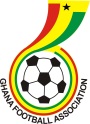 MISCONDUCT DECISIONSPANEL 1. Osei Kwadwo Adow (Esq.)  	 - Chairman 2. Emmanuel Nikoi         		 - Member 3. Justice Yeboah 			 - Member 4. Lorraine Crabbe Ababio 	              - Member 5. Nathaniel Laryea                           - Member  	William Bossman 		 - Secretary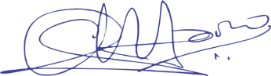 Osei Kwadwo Adow, Esq. Chairman, Disciplinary CommitteeMonday, January 30, 2023NOCLUB/OFFICIALREGULATION BREACHED AND INCIDENTSPLEA/ COMMENTSSANCTIONS1. VLADISLAV VIRIC (HEAD COACH OF VISION FC)Vladislav Viric, Head Coach of Vision FC, you are in breach of Article 12(1)(i) of the GFA Disciplinary Code, 2019.Particulars of Offence: On 10th October 2022, at the end of the match between Vision FC and Koforidua Semper FI FC, you, Vladislav Viric, went to the dressing room of the match officials to verbally assault them, an act which amounts to unsporting behaviour towards match officials.Vladislav Viric pleaded Not Guilty to the charge and waived his right to personal hearing but submitted a written statement.Vladislav Viric stated that he only went to the match officials to request for explanation but that if the match officials saw it in a different way, then he is sorry. Disciplinary Committee finds that VLADISLAV VIRIC breached Article 12(1)(i) of the GFA Disciplinary Code, 2019 but took notice of Vladislav Viric’s apology.The Committee hereby makes the following decisions:1. VLADISLAV VIRIC is fined an amount of One Thousand Ghana Cedis (GHc1,000.00).2. VLADISLAV VIRIC is warned that any future misconduct may result in a more severe punishment.